     Государственное образовательное учреждение Детский сад компенсирующего вида №264 г.МосквыКонспект урока ИЗО«Знакомство с профессией художникаи ее разновидностями: график, живописец»                                                 подготовилавоспитатель Шакурова Валентина Павловна2012 годПрограммное содержание:- Познакомить дошкольников с профессией художника и ее разновидностями: график, живописец.- Закреплять и расширять у детей представление о том, что такое живопись, об особенностях ее жанров (портрет, пейзаж, натюрморт) и средствах выразительности.- Обогащать словарь детей новыми словами: график, живописец.- Вызывать у детей эмоциональный отклик на произведения искусства.- Прививать любовь к прекрасному.Материалы к занятию: рисунки (художник, неправильная картина), карточки – кроссворды, дидактическая игра «Найди свой домик», карточки с загадками, репродукции картин художников.Предварительная работа:- рассматривание репродукций картин по жанрам: портрет, пейзаж, натюрморт;- чтение рассказов из книги Т.Нуждиной «Мир вещей»;- дидактические игры: «Собери портрет», «Составь натюрморт», «Определи жанр живописи»;- просмотр слайдов о предметах живописи;- посещение музеев и художественных выставок;- рисование портретов, пейзажей и натюрмортов. Методические приемы:Беседа, рассказ воспитателя, вопросы к детям, загадывание загадок, уточнения, напоминания, отгадывание кроссвордов, показ репродукций картин, создание проблемной ситуации, игровой прием – словесное рисование.Ход занятияВоспитатель: В некотором царстве, в некотором государстве, за высокими горами, широкими реками, зелеными лесами жил был человек (показывает портрет художника). Ребята, как вы думаете, что за человек изображен на рисунке?Дети: Это художник.Воспитатель: Как вы догадались, что это художник?Дети: У него в руках кисточка и палитра, а рядом стоит мольберт. Он рисует картину.Воспитатель: Правильно. Это художник. Давайте прочитаем, как зовут этого художника.Дети: (дети читают) Этого художника зовут Клик – Кляк.Воспитатель: Как вы думаете, а кто такой художник? Дети: Художник это человек, который рисует картины.Воспитатель: Для чего художники рисуют картины?Дети: Художники рисуют картины для того, чтобы люди могли полюбоваться теми местами, где они ни разу не были или увидеть удивительные предметы, прекрасные цветы или животных.Воспитатель:  Наш художник Клик – Кляк прислал нам посылку. Воспитатель открывает посылку. В ней лежит папка, которая закрыта на замочек и конверт с письмом. Воспитатель пробует открыть замочек, он не открывается. Читает письмо.Здравствуйте дорогие ребята.  Если вы хотите увидеть, что я вам прислал в папке, отгадайте кроссворды, которые я положил для вас в конверт. Замочек откроется, если вы правильно    угадаете  то, что зашифровано в этих кроссвордах.                                                                                                                  Ваш Клик - Кляк     Воспитатель:  Ребята, хотите узнать, что прислал для нас Клик – Кляк? Давайте отгадывать кроссворды. Для того чтобы разгадать первый кроссворд нам нужно отгадать загадки. Первый кроссворд (отгадка – график)Г      Эти краски сочны, ярки и густы.         Художникам по росписи всем они нужны.         Хохлома и Дымка, Городец и Палех          Все без них работать просто не смогли б.                                                                  (гуашь)Р      Нарисовал я небо, солнце, диких уток,        Море, волны, лодку.        Это мой ……           (рисунок)А      Подарили мне тетрадь, белую, большую.         И теперь что захочу,         То в ней и нарисую             (альбом)Ф       Эти карандашики вовсе не простые.           Закрывай их крышками, иль станут все сухие.                                                                  (фломастеры)И       Оно бывает разным,          Но все равно прекрасным,          Живопись, поэзия, музыка, балет –           Все их любят не напрасно.          Во всем огромном мире лучше его нет.                                                       (искусство) К      Грамоты не знаю, а весь век пишу.         По белому полю бегаю,         За собой черные следы оставляю.                                                        (карандаш)Воспитатель: Ребята, а вы знаете, что обозначает это слово? Дети: (предположения детей) - Это график, который есть у нас в группе. Мы по нему дежурим.- Это такие клеточки, в которые ставят различные знаки и буквы.- Моя мама рисует на компьютере графики для своей работыВоспитатель: Вы ребята все правы, но мы сегодня с вами разговариваем о художниках. Художники бывают разные. Оказывается график – это художник, который рисует карандашами, фломастерами, углем и пастелью. Посмотрите, какие прекрасные работы нарисовал художник – график (дети рассматривают картины, выполненные в стиле графики). Воспитатель: А теперь давайте мы сейчас с вами превратимся в художников. Только художником буду я, а вы будете моими красками. Физкультминутка         Я художник удалой, я художник не простой,         В руки краски я беру, рисовать сейчас начну.(воспитатель берет в руки краски и палитру, он рисует, а дети имитируют его движения)         Нарисую небо, небо – голубое.         Нарисую солнце, солнце – золотое.         Нарисую птиц я, птицы – полетели.         Цветы нарисовал я.          На них все птицы сели.         Нарисовал деревья, и пусть они растут.         Ручейки весенние журчат, бегут.         Веселых красок хоровод порадовал всех нас.         Уселись краски отдыхать, а у меня – пейзаж.Воспитатель: Ребята, вам понравилось отгадывать кроссворд? Давайте отгадаем второй кроссворд. Он отличается от первого тем, что на нем есть рисунки, но нет надписей. В нем нужно назвать только первые буквы от нарисованной картинки.  В клеточках кроссворда нарисованы: жук, игла, волк, огурец, помидор, сова, ель, цыпленок.  Дети называют первые буквы в словах и составляют слово живописец.Воспитатель: Ребята, а вы знаете кто такой живописец? Дети: Живописец – это художник, который рисует свои картины красками на холстах. Воспитатель: Как вы догадались? Дети: Художник график рисует карандашами, но не рисует красками. Значит, ими рисует живописец. Воспитатель: Слова сюрпризы мы отгадали, давайте теперь попробуем открыть нашу папку (папка открывается и достается неправильная картина). Клик – Кляк нарисовал для нас картину. Что вы на ней видите?  Дети: Мы видим девочку, природу, вазу с цветами, фрукты и овощи, реку.Воспитатель: Что необычного в этой картине? Дети: Клик – Кляк в ней все перепутал. Воспитатель: Правильно, ребята, Клик – Кляк нарисовал картину, на которой изображены все жанры живописи. Какие жанры изобразил Клик – Кляк на своей картине?Дети: Портрет, пейзаж и натюрморт.Воспитатель: Давайте вспомним, что такое портрет, пейзаж, натюрморт. Дети: Портрет – это изображение человека. Натюрморт – это изображение на картине неживой природы. Пейзаж – изображение на картине живой природы.Воспитатель: А теперь давайте покажем Клик – Кляку как мы знаем жанры живописи.Воспитатель: Сейчас мы поиграем в игру «Найди свой домик». (Детям раздаются репродукции картин художников, под музыку они двигаются в разных направлениях. С остановкой музыки дети находят свой домик: портрет, пейзаж или натюрморт. В конце игры подводятся итоги.)Воспитатель: На следующем занятие мы с вами попробуем попасть в страну «Рисовандию», в которой живет наш художник Клик – Кляк и стать графиками и живописцами.А свои прекрасные картины мы отошлем нашему знакомому художнику Клик – Кляку.Используемая литература1. Курочкина Н.А. Знакомство с натюрмортом - С-Пб, изд-во «Акцидент», 1998 г. 2. Доронова Т.Н. Дошкольникам о художниках детской литературы - М., Просвещение, 1991 г.3. Потапова Т.В. Беседы с дошкольниками о профессиях - М., ТЦ «Сфера», 2003 г.Используемые материалы1.Текс загадок и физкультминутки составлен автором конспекта.2. Картинки: «Художник Клик - Кляк», «Неправильная картина» и кроссворды - нарисованы автором конспекта.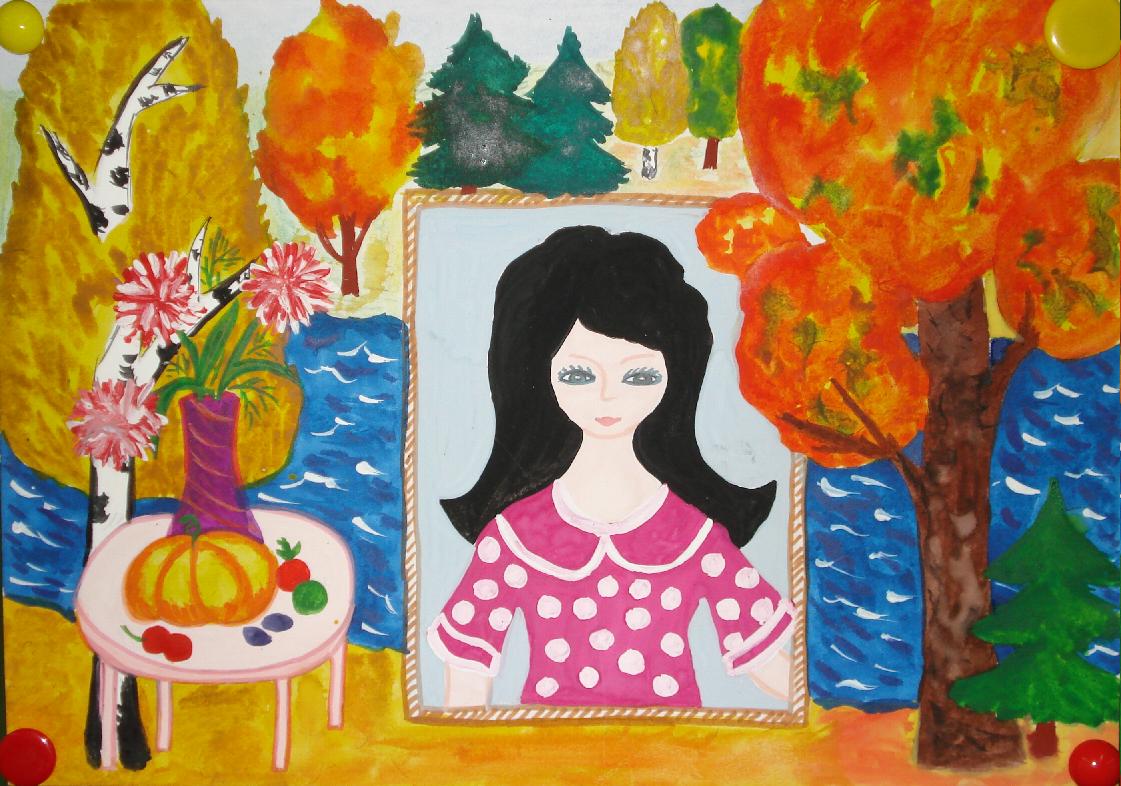 Неправильная картина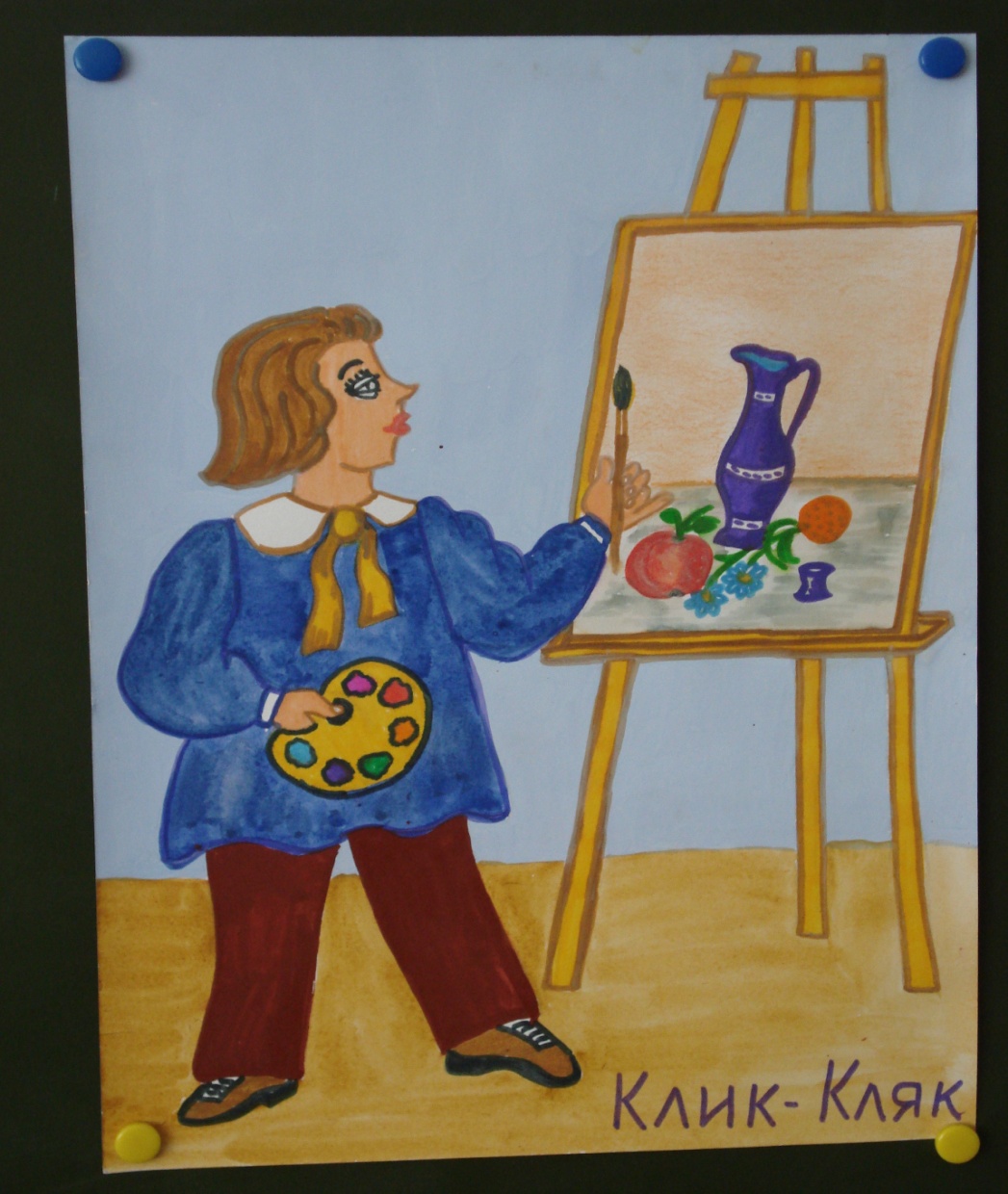 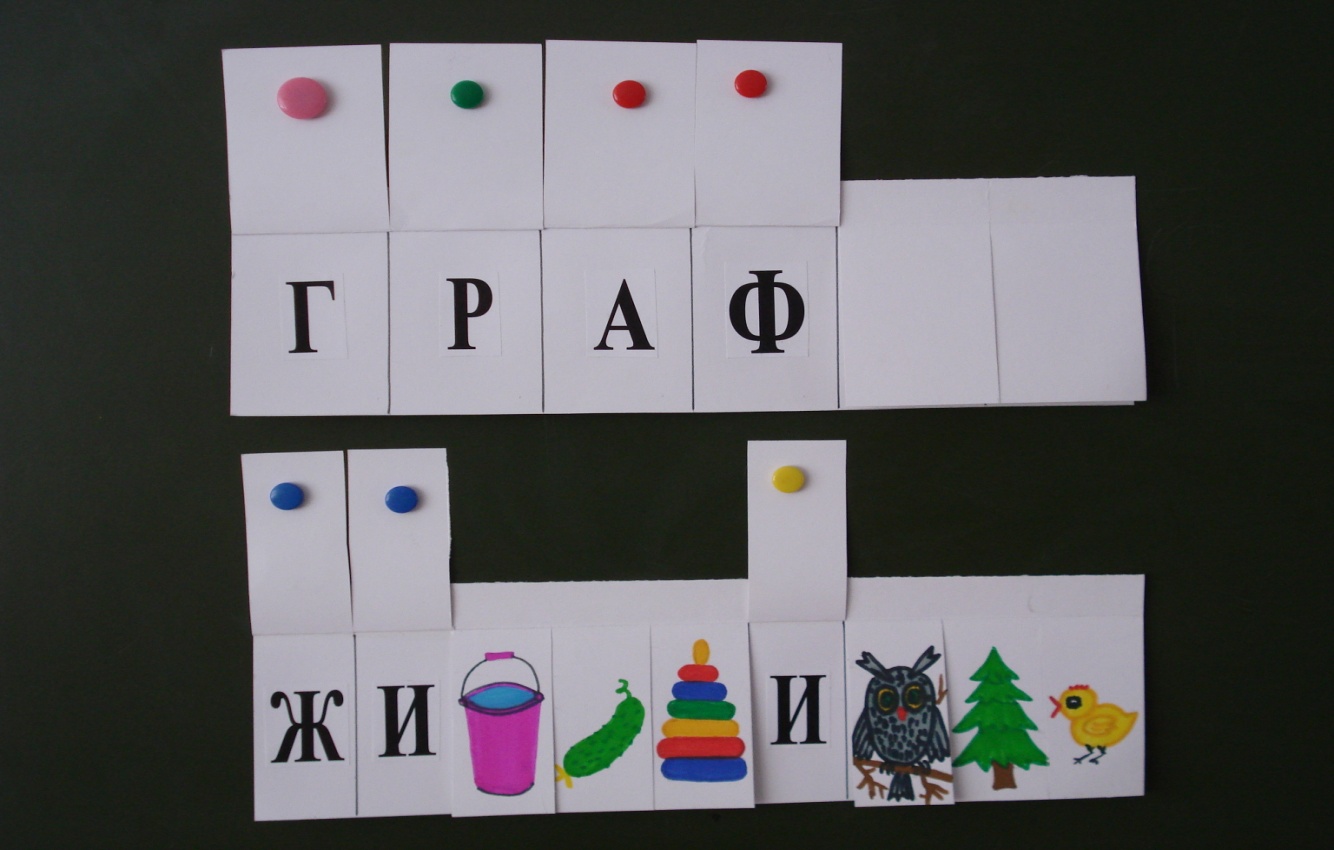 